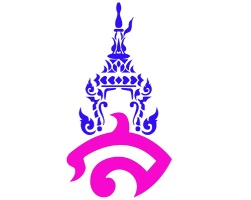 เรื่อง มารยาทและคุณธรรมในการสื่อสารคำชี้แจง  ให้นักเรียนตอบคำถามต่อไปนี้๑. พฤติกรรมการสื่อสารด้านนอก และด้านใน มีอะไรบ้าง จงยกตัวอย่างประเภทละ ๓ ข้อ......................................................................................................................................................................................................................................................................................................................................................................................................................................................................................................................................................................................................................................................................................................................................................................................................................................................................................................๒. นักเรียนคิดว่าในการสื่อสารเราควรคำนึงถึงมารยาทในข้อใดบ้าง จงยกตัวอย่างมา ๓ ข้อ..........................................................................................................................................................................................................................................................................................................................................................................................................................................................................................................................................๓. นักเรียนคิดว่าในการสื่อสารเราควรคำนึงถึงคุณธรรมในข้อใดบ้าง จงยกตัวอย่างมา ๓ ข้อ..........................................................................................................................................................................................................................................................................................................................................................................................................................................................................................................................................๔. การสื่อสารของมนุษย์แบ่งได้เป็น กี่ประเภท อะไรบ้าง และให้ความหมายแต่ละประเภทโดยสังเขป......................................................................................................................................................................................................................................................................................................................................................................................................................................................................................................................................................................................................................................................................................................................................................................................................................................................................................................๕. นอกจาก ภาษิต นิทาน และวรรณคดี สังคมไทยปลูกฝังมารยาทและคุณธรรมผ่านสิ่งใดบ้าง  จงยกตัวอย่าง มา ๓ ข้อ………………………………………………………………………………………………………………………………………………………………………………………………………………………………………………………………………………………………………………………………………………………………………………………………………………………………………………………………………………